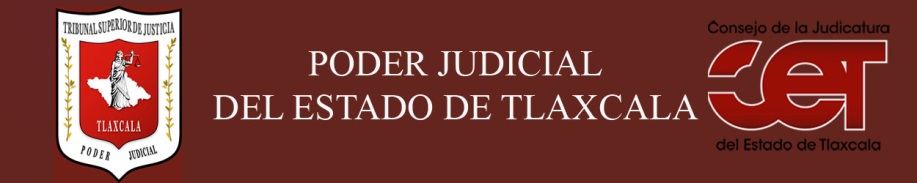 Formato público de Curriculum VitaeI.- DATOS GENERALES:I.- DATOS GENERALES:Nombre:Lizbeth González CoronaCargo en el Poder Judicial: Jefe de DepartamentoÁrea de Adscripción: TesoreríaFecha de Nacimiento: (cuando se requiera para ejercer el cargo) 16 de mayo de 1977II.- PREPARACIÓN ACADÉMICA: II.- PREPARACIÓN ACADÉMICA: Último grado de estudios:LicenciaturaInstitución:Universidad del Altiplano A.C. Periodo:1995-2000Documento: CertificadoTítulo Profesional: SiCédula: 10794742Estudios Profesionales:Institución: Periodo: Documento: Cédula: III.- EXPERIENCIA LABORAL: a)  tres últimos empleosIII.- EXPERIENCIA LABORAL: a)  tres últimos empleosIII.- EXPERIENCIA LABORAL: a)  tres últimos empleos1Periodo (día/mes/año) a (día/mes/año):07/07/2017 al 07/08/2018Nombre de la Empresa:Nombre de la Empresa:Instituto Tlaxcalteca de Elecciones Cargo o puesto desempeñado:Cargo o puesto desempeñado:Encargada de la Contraloría Interna Campo de Experiencia:  Campo de Experiencia:  Auditoría 2Periodo (día/mes/año) a (día/mes/año):10/11/2010 al 28/02/2018Nombre de la Empresa:Nombre de la Empresa:Instituto Superior de Derecho de Tlaxcala A.C.Cargo o puesto desempeñado:Cargo o puesto desempeñado:Contador General IndependienteCampo de Experiencia:  Campo de Experiencia:  Contabilidad General3Periodo (día/mes/año) a (día/mes/año):17/05/2009 al 30/06/2014Nombre de la Empresa:Nombre de la Empresa:Lemss Asociados y Asesores Corporativos S.C.Cargo o puesto desempeñado:Cargo o puesto desempeñado:Contador General Campo de Experiencia:  Campo de Experiencia:  Auditoría y Contabilidad GeneralIV.- EXPERIENCIA LABORAL: b)Últimos cargos en el Poder Judicial:IV.- EXPERIENCIA LABORAL: b)Últimos cargos en el Poder Judicial:IV.- EXPERIENCIA LABORAL: b)Últimos cargos en el Poder Judicial:Área de adscripciónPeriodo 1_______________________________________________________________2_______________________________________________________________3_______________________________________________________________V.- INFORMACION COMPLEMENTARIA:Últimos cursos y/o conferencias y/o capacitaciones y/o diplomados, etc. (de al menos cinco cursos)V.- INFORMACION COMPLEMENTARIA:Últimos cursos y/o conferencias y/o capacitaciones y/o diplomados, etc. (de al menos cinco cursos)V.- INFORMACION COMPLEMENTARIA:Últimos cursos y/o conferencias y/o capacitaciones y/o diplomados, etc. (de al menos cinco cursos)V.- INFORMACION COMPLEMENTARIA:Últimos cursos y/o conferencias y/o capacitaciones y/o diplomados, etc. (de al menos cinco cursos)Nombre del PonenteInstitución que impartióFecha o periodo1Alejandro Chavez F.Contraloría del Estado de TlaxcalaSeptiembre/20192Dr. Miguel Ángel Mesa CarrilloOPLE Veracruz22/Febrero/20183Dra. Jacqueline Peschard MariscalAsociación de Contralores de Institutos Electorales de México.18/Octubre/20174Ing. Raúl Alameda Espinosa Contabilidad Electrónica EXE Soluciones S.A. de C.V.22/septiembre/20145CONACSecretaria de Finanzas y Administración del Gobierno del Estado de Puebla.21/noviembre/2014VI.- Sanciones Administrativas Definitivas (dos ejercicios anteriores a la fecha):VI.- Sanciones Administrativas Definitivas (dos ejercicios anteriores a la fecha):VI.- Sanciones Administrativas Definitivas (dos ejercicios anteriores a la fecha):VI.- Sanciones Administrativas Definitivas (dos ejercicios anteriores a la fecha):SiNoEjercicioNota: Las sanciones definitivas se encuentran especificadas en la fracción  XVIII del artículo 63 de la Ley de Transparencia y Acceso a la Información Pública del Estado, publicadas en el sitio web oficial del Poder Judicial, en la sección de Transparencia.X2018X2017X2016VII.- Fecha de actualización de la información proporcionada:VII.- Fecha de actualización de la información proporcionada:Santa Anita Huiloac, Apizaco, Tlaxcala, a 01 de octubre de  2019.Santa Anita Huiloac, Apizaco, Tlaxcala, a 01 de octubre de  2019.